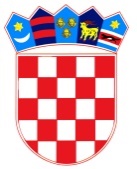 REPUBLIKA HRVATSKA
OSNOVNA ŠKOLA JOSIPA RAČIĆA
SREDNJACI 30 
10 000 ZAGREBKLASA: 007-04/23-02/11URBROJ: 251-191-03/01-23-2U Zagrebu 31.08.2023. godineNa temelju članka 46. Statuta Osnovne škole Josipa Račića zakazujem 35. sjednicu Školskog odbora.Sjednica će se održati u četvrtak, 31.08.2023. godine u knjižnici Osnovne škole Josipa Račića s početkom u 12,00 sati.Za sjednicu predlažem sljedeći dopunjeniD N E V N I  R E D:Usvajanje zapisnika 34. sjednice Školskog odbora Izvješće o realizaciji Godišnjeg plana i programa rada Škole i Školskog kurikuluma za 2022./2023.Izvještaj ravnatelja o stanju sigurnosti, provođenju preventivnih programa i mjerama poduzetim u cilju zaštite prava učenikaIzvješće o radu ŠSD RačićImenovanje voditelja ŠSD Račić za šk.god. 2023./2024.Prethodna suglasnost za zasnivanje radnog odnosa na radnom mjestu učiteljice razredne nastave sa M.L – neodređeno, puno radno vrijemePrethodna suglasnost za zasnivanje radnog odnosa na radnom mjestu Pomoćnika u nastavi za I.Z. – određeno, nepuno radno vrijemePrethodna suglasnost za zasnivanje radnog odnosa na radnom mjestu Pomoćnika u nastavi za I.L. – određeno, nepuno radno vrijeme Prethodna suglasnost za zasnivanje radnog odnosa na radnom mjestu Pomoćnika u nastavi za P.M. – određeno, nepuno radno vrijeme Prethodna suglasnost za zasnivanje radnog odnosa na radnom mjestu Pomoćnika u nastavi za N.M. – određeno, nepuno radno vrijeme Prethodna suglasnost za zasnivanje radnog odnosa na radnom mjestu Pomoćnika u nastavi za M.B. – određeno, nepuno radno vrijeme Dopuna plana nabave za 2023. godinu Prethodna suglasnost za sporazumni raskid radnog odnosa sa M.H. Zakup školskog prostora Prethodna suglasnost za zasnivanje radnog odnosa na radnom mjestu Vjeroučiteljice sa T.Š. – neodređeno, puno radno vrijeme Prethodna suglasnost za sporazumni raskid radnog odnosa sa A.R. Prethodna suglasnost za sporazumni raskid radnog odnosa sa A.L. Razno PREDSJEDNICA ŠKOLSKOG ODBORA                                          Darija Jurič